Global Engagement Council Meeting MinutesOctober 3, 20181:30 – 2:50 pmPresent: Bradley, Cogan, Dubrule, Kim-Prieto, Olson, Quick, Rodriguez, Wei 1. Meeting minutes from September 19th approved with minor changes.2.  Request for Scheduling Proposal for 2020 --- Final Review and Approval  The committee revisited the signature line discussion (clarification requested after our last meeting).  It was recommended that we continue with the optional signatures for consistency between the documents.  Motion made to leave the signatures as presented in the document, approved unanimously by committee3.  Draft Global Engagement Vision Statement Review, provision of feedback The GEC is discussing a draft vision statement for the Center of Global Engagement and the process by which to best engage the various stakeholders about the vision statement.  Meeting was adjourned at 2:50 pm.Respectfully Submitted,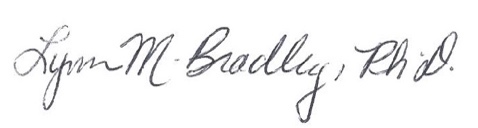 Lynn M. Bradley 